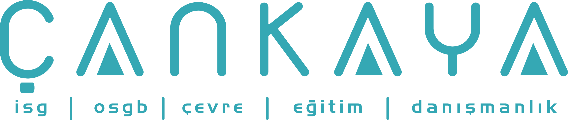 İŞBAŞI İSG KONUŞMALARI(TOOLBOX TALKS) No:  22                  			        Sayfa No: 1/1                                                                                                   SOĞUK HAVA RİSKLERİ AZALTILABİLİRGünlük yaşamda veya çalışma ortamlarında soğuk hava şartlarından kaynaklanan tehlikelere karşı duyarlı olmak çok büyük önem arz eder.   Eğer vücut ısısı 36 dereceden aşağı düşerse: İnsanın duyu kabiliyeti azalır.  Unutkanlık, dil sürçmesi, uyku yetersizliği ve kasların güçsüzlüğü.  Eller ve bacaklarda titreme ve ağrı hissedilir. Hemen tıbbi müdahale edilmediği takdirde koma ve ölüm kaçınılmaz olur. Vücudun aşırı soğuk ortamda kalması sonucu, etkilenen organların kesilmesi ve kalıcı sakatlıkların olması muhtemeldir.    Soğuk havaların neden olabileceği riskler, belirli önlemlerin alınması sonucu azaltılabilir.  Aşırı terlemekten kaçınmakYeterli ölçüde sıcak içecekler içmekSıcak barınaklarda düzenli olarak kalmakUygun korunma elbisesi giymekUzun süre oturmaktan veya ayakta kalmaktan kaçınmak Sağlık ve güvenlik prosedürlerine uyumak Yeni işçileri yeni ortama ve hava şartlarına alışmalarını sağlamak Eğer sıcaklık derecesi ve yapılacak işin doğası tehlike ve hastalık riski taşıyorsa:Çalışanları ortamın olumsuz etkileri hakkında bilgilendirin Çalışanları karşılaşabilecekleri hastalıkların belirtileri hakkında bilgilendirin İşçilerin acil durumlarda ne gibi önlemler almalarının gerektiğini bilmelerini sağlayın Çalışanların ne gibi olumsuz etkilere maruz kalabileceklerini ve hangi korunma önlemlerinin alınması gerektiğini belirleme maksadıyla incelemelerde bulunun Bununla birlikte işverenler, işçilerin çalışmalarını sürekli olarak   (eksi)-30 veya daha düşük derecede veya kuvvetli rüzgâr ortamında devam ettirmek zorunda oldukları durumlarında onlara kolayca ulaşabilecekleri sıcak barınaklar sağlamaları gereklidir.